ENGLISH EXAM – FIRST GRADEUNIT 3 (INSTRUCTION MANUAL)STUDENT’S NAME: _______________________________________ GROUP: _______ TEACHER’S NAME: _____________________________ DATE: ___________________MARK YOUR ANSWERS HEREINSTRUCTIONS: CHOOSE THE CORRECT ANSWER.PART 1Which ones are types of dictionaries?Stories, Novel and Fable.Monolingual, Bilingual and Pictionary.Bible and Journals.Magazine and Newspaper.Which words are nouns?pencil, chicken, castle & chairon, under, next to & inbig, tall, short & largewrite, eat, read & playWhich words are verbs?rat, cat, car & rapsmall, beautiful & uglyread, hate, run & lovehe, she, it, we, they & youMatch the dictionary components. 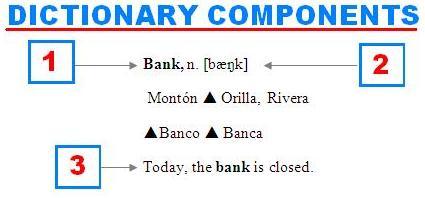 1-Headword / 2-Part of speech / Translation1-Bank / 2-Pronunciation / 3-Statement1-Entry word / 2-Pronunciation / 3-Example sentence1-Noun / 2-Part of speech / 3-Full sentence Match the dictionary components.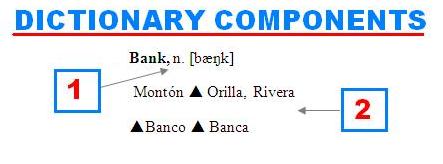 1-Noun / 2-Example sentence1-Part of speech / 2-Translation1-Pronunciation / 2-Spanish version1-Verb / 2- NounsChoose the correct option in order to complete the table.abjective – noon – verb – pronameadjetive – nuon – verb – proounadjective – noun – verb – pronounadjetive – nooun – verb – pronombMatch the abbreviations with the meaning.1R, 2S, 3T, 4U1U, 2S, 3R, 4T1T, 2U, 3S, 4R1S, 2U, 3T, 4RThe following list of words is organized according to:Alphabetical orderNouns and verbsAnimals and adjectivesBest and worstWhich words are in alphabetical order?cat, sweet, under, two, red.big, green, monkey, she, zoo.ant, beautiful, elephant, dinosaur, frog.bee, blue, keyboard, sport, on.If you look up the word “MANGO” in a dictionary, which GUIDE WORDS will you find?RED-ROTTENMAN-MEETINGCAT-CEILINGMEN-MOONSCORE:12345678910AbbreviationMeaning1. Adj2. n3. v.4. pron.AmE.Sing.Adv.C.R. CountableS. American EnglishT. AdverbU. SingularCatDogFoxPlayEatWrite